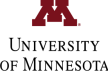 HRP-411 | 3/29/2024 CHECKLIST: Waiver of Written Documentation of Consent The purpose of this checklist is to provide support for IRB members or the Designated Reviewer following  HRP-314 - WORKSHEET - Criteria for Approval when research involves the waiver of written documentation of  consent. This checklist must be used for all reviews (initial, continuing, modification, review by the convened  IRB, and review using the expedited procedure.)i • For initial review using the expedited procedure and modifications and continuing reviews where the determinations relevant to this checklist made on the previous review have changed, the Designated Reviewer completes this checklist to document determinations required by the regulations along with protocol specific findings justifying those determinations. The Designated Reviewer attaches this checklist to “Submit Non-Committee Review” activity. • For initial review using the convened IRB and for modifications and continuing reviews where the determinations relevant to this checklist made on the previous review have changed, the convened IRB completes this checklist to document determinations required by the regulations along with protocol specific findings justifying those determinations and the IRB Office uploads this checklist in the “Submit Committee Review” activity. Use a separate checklist for each waiver or alteration determination for a study. ☐ The written script of the information to be provided orally (if consent is obtained in person) and all written information to be provided or electronically displayed include all required and appropriate additional elements of consent disclosure in Section 8: ELEMENTS OF CONSENT DISCLOSURE in HRP-314 - WORKSHEET - Criteria for Approval. ☐ The research presents no more than Minimal Risk of harm to subjects.Page 1 of 3 Huron HRPP Toolkit 5.0 © 2009-2022 Huron Consulting Group Inc. and affiliates. Use subject to Huron’s Toolkit terms and conditions ☐ The research involves no procedures for which written consent is normally required outside of the research  context.  ☐ The research does NOT involve newborn dried blood spots. Select one of the following: (One must be checked) ☐ Written information describing the research is to be provided to the subject or the subject’s Legally  Authorized Representative (LAR). ☐ Written information describing the research does not need to be provided to the subject or the  subject’s LAR. ☐ The research is not FDA-regulated. ☐ The research does NOT involve newborn dried blood spots. ☐ The written script of the information to be provided orally and all written information to be provided include  all required and appropriate additional elements of consent disclosure in Section 8: ELEMENTS OF  CONSENT DISCLOSURE in HRP-314 - WORKSHEET: Criteria for Approval.  ☐ The only record linking the subject and the research would be the consent document. ☐ The principal risk of a signed consent document would be the potential harm resulting from a breach of  confidentiality.  ☐ Each subject or the subject’s Legally Authorized Representative (LAR) will be asked whether the subject  wants documentation linking the subject with the research, and the subject’s wishes will govern.  Select one of the following: (Once must be checked) ☐ Written information describing the research is to be provided to the subject or the subject’s LAR. ☐ Written information describing the research does not need to be provided to the subject or the  subject’s LAR. ☐ The research is not FDA-regulated. ☐ The research is subject to the 2018 Rule. ☐ The research does NOT involve newborn dried blood spots. ☐ The written script of the information to be provided orally and all written information to be provided include  all required and appropriate additional elements of consent disclosure in Section 8: ELEMENTS OF  CONSENT DISCLOSURE in HRP-314 - WORKSHEET- Criteria for Approval.  ☐ The subjects or subject’s Legally Authorized Representative (LAR) are members of a distinct cultural group  or community in which signing forms is not the norm.  ☐ The research presents no more than Minimal Risk of harm to subjects.  ☐ There is an appropriate alternative mechanism for documenting that informed consent was obtained.Page 2 of 3 Huron HRPP Toolkit 5.0 © 2009-2022 Huron Consulting Group Inc. and affiliates. Use subject to Huron’s Toolkit terms and conditions Select one of the following: (One must be checked) ☐ Written information describing the research is to be provided to the subject or the subject’s LAR. ☐ Written information describing the research does not need to be provided to the subject or the  subject’s LAR. i This document satisfies AAHRPP elements II.3.G, III.1.F ii 21 CFR §56.109(c)(1) and 45 CFR §46.117(c)(1)(ii) iii 45 CFR §46.117(c)(1)(i) iv 45 CFR §46.117(c)(1)(iii)Page 3 of 3 Huron HRPP Toolkit 5.0 © 2009-2022 Huron Consulting Group Inc. and affiliates. Use subject to Huron’s Toolkit terms and conditions Submission InformationBasic Information Submission DetailsIRB Number:Study Title:Short Title:Investigator:Person/Panel Completing  Checklist (Name):Date Checklist  Completed:The research must meet one of the following sets of criteria:  1. Waiver of Written Documentation of Consentii (Check if “Yes.” All must be checked)2. Waiver of Written Documentation of Consentiii (Check if “Yes.” All must be checked)3. Waiver of Written Documentation of Consentiv (Check if “Yes.” All must be checked)